ВИКТОРИНА ПО ПОЖАРНОЙ БЕЗОПАСНОСТИ В РАЗНОВОЗРАСТНОЙ ГРУППЕ «СОЛНЫШКО»Цель: закрепление знаний детей и взрослых о правилах пожарной безопасности, правилах поведения во время пожара; знакомство детей с профессией «пожарный», ее особенностями; воспитание чувства уважения к труду пожарных; развитие чувства коллективизма, ответственности и выдержки у дошкольников.Воспитатель: здравствуйте, дорогие ребята! Мы рады приветствовать командызнатоков пожарной безопасности на нашей викторине.Нам пришло много писем – вопросов от воспитанников других групп, накоторые вам, уважаемые игроки, придется ответить.Сегодня у нас не совсем обычная игра, она должна быть особенно горячей,так как ее объединяет огонь и все, что с ним связано.Внимание!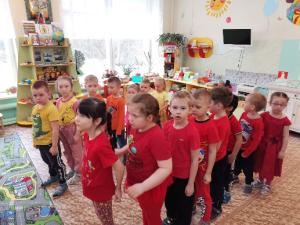 Команда в желтых футболках –команда «Огонь».Наш девиз: «Легче, чем пожар тушить, нам его предупредить!»Команда в красных футболках – команда «Факел».Наш девиз: «Крепко помните, друзья, что с огнем шутить нельзя!»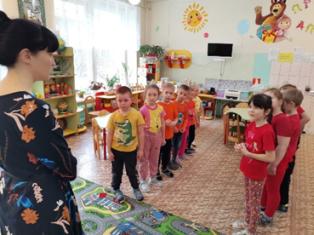 Воспитатель: Дорогие друзья! Начинаем нашу викторину с разминки.1. «Разминка»Внимательно слушай и вникай.Правильно ты на вопрос отвечай.Из каких произведений эти отрывки?Желтая команда.Долго, долго крокодилМоре синее тушилПирогами и блинамиИ сушеными грибами. (К. Чуковский «Путаница»)Красная команда.Бежит курица с ведром,А лошадка с помелом,Серый заинька с листкомИ козел – с фонарем. (С. Маршак «Кошкин дом»)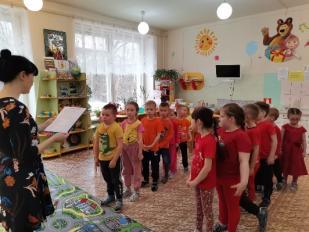 2. «Загадки».Что, дотронувшись слегка,Превращает в дымдрова? (огонь)Невелик коробок,А пожар приволок (коробок соспичками)С ним бороться мы должны –Мы смелые работники,С водою мы напарникиМы очень людям всем нужны,Так кто же мы? (пожарные)Вьется, взвиваетсяВ небо устремляется? (дым)Красный петушок по жердочкебежит. (огонь)Мчится красная машинаВ ней отважные мужчиныЕдут быстро на пожарПобеждать огонь и жар (пожарная машина)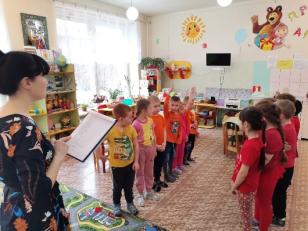 3. ВопросыПочему пожарная машина красная?Как одеваются пожарные?Чем можно потушить пожар?Может ли огонь быть другом человеку?Почему говорят: «Пожар слезой не потушишь», «От малой искры – да большой пожар»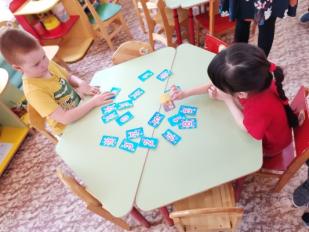 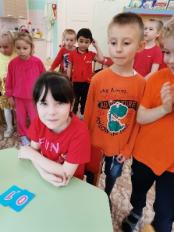 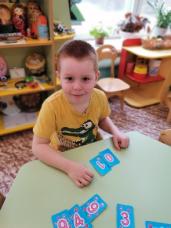 4. «Найди номер пожарной службы»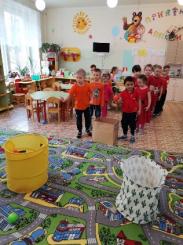 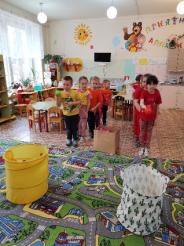 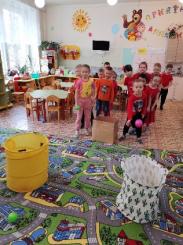 5. «Тушение пожара»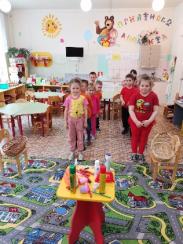 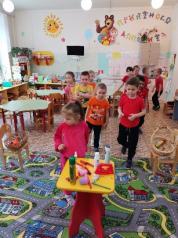 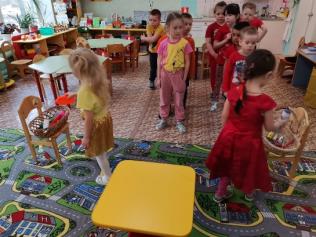 6. «Найди пожароопасные предметы»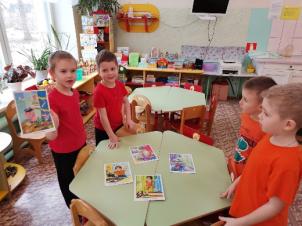 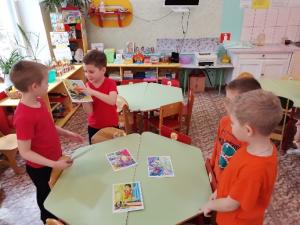 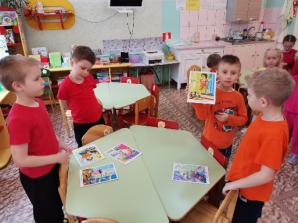 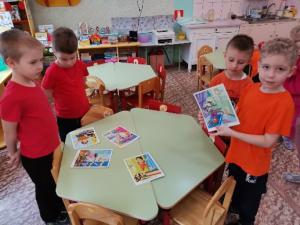 7. «Объясни, что делают дети неправильно»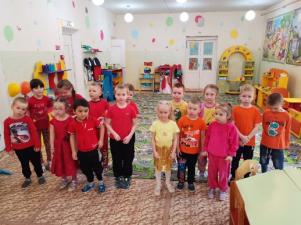 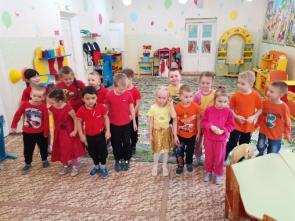 Заключительная игра для всех.Ведущий задает вопросы, если дети согласны с тем, что они услышат, то ониотвечают: «Это я, это я, это все мои друзья!» Если не согласны. То топаютногами.Кто из вас, заметив дымНабирает «01»?Кто забыл вчера из васОтключить в квартире газ?Кто свечей не разжигаетИ другим не разрешает?Кто любитель по старинкеНад огнем сушить ботинки?Красный отблеск побежал,Кто со спичками играл?Дым, увидев, не зеваетИ пожарных вызывает.Дым столбом поднялся вдруг,Кто не выключил утюг?Кто из вас, заметив дымЗакричит: «Пожар! Горим!»Кто из вас шалит с огнемУтром, вечером и днем.Кто костров не разжигаетИ другим не разрешает?Кто от маленькой сестричкиПрячет дома спички?Правила все точно знаетИ всегда их соблюдает?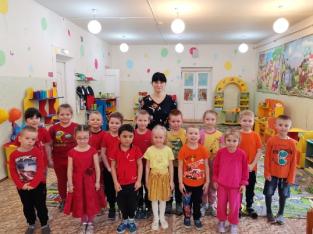 Воспитатель: Наша викторина подошла к концу. Вы большие молодцы! Правильно отвечали на все вопросы. 